Next Meeting:September 25, 2018- 8:30-10:00am, Room 302 MiddletonData Stewardship Council Meeting                              Agenda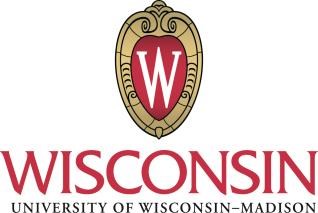 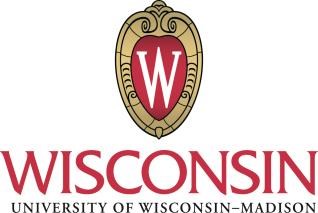 Date: Tuesday, August 21, 2018Start/End Time:  8:30 AM – 10:00 AMLocation: Room 302, Middleton Building (1305 Linden Drive)Data Stewardship Council Meeting                              AgendaDate: Tuesday, August 21, 2018Start/End Time:  8:30 AM – 10:00 AMLocation: Room 302, Middleton Building (1305 Linden Drive)Agenda Item #Agenda ItemReview/Approve Meeting MinutesData Stewardship Council LogisticsData Management Plan: Teaching and Learning Data Review Proposal: Adding Student Employment Information to Student Directory  